Name__________________________________________________Cellular Basis of HeredityDue Date:Guide			___________________Review			___________________Critical Thinking 	___________________Concept Map		___________________Crossword		___________________Name_______________________________Cellular Basis of Heredity GuideDefine the following terms.ChromosomesHaploidDiploidHomologous chromosomesSexual reproductionZygoteMeiosisDraw and define each term.InterphaseProphase IMetaphase IAnaphase ITelophase IProphase IIMetaphase IIAnaphase IITelophase IIName______________________________________					Score_______Cellular Basis of Heredity Review______________________________________ are shortened and thickened strands of DNA.Two sets of homologous chromosomes that form during prophase are ___________________.The phase of meiosis in which DNA shortens and thickens into chromosomes is ________________________________.A _____________________________ is the result of two haploid gametes coming together.______________________________ is the process of cell division in which the number of chromosomes is reduced by half to produce gametes.A gene with more than two alleles is ___________________________________________.___________________________________ means half the number of chromosomes.Matched pairs of chromosomes are ______________________________________________.  One from mom and one from dad.The phase of meiosis where two or four new cells are formed is _______________________.The phase of meiosis where the chromosomes line up at the equator is ____________________.__________________________________ happens when tetrads separate and move toward the poles of the cell.A complete set of chromosomes is __________________________.__________________________________ is the resting phase of the cell.Draw and describe the phases of meiosis. InterphaseProphase IMetaphase IAnaphase ITelophase IProphase IIMetaphase IIAnaphase IITelophase II_____Chromosomes line up at the equator.				a.  interphase_____Chromosomes separate and move toward the poles.		b.  metaphase_____DNA shortens and thickens into chromosomes.  			c.  anaphase_____Two new cells are formed.					d.  telophase II_____Four new cells are formed.					e.  prophase_____Resting phase, chromosomes are unraveled.			f.  telophase IDetermine whether the statement is true (T) or false (F)._____Humans have 46 pairs of chromosomes._____The first part of meiosis is replication._____When homologous pairs connect they form tetrads._____Chromosomes separate during metaphase._____One set of the homologous pair comes from mom, the other comes from dad._____During interphase the DNA is shortened and thickened into chromosomes._____Meiosis undergoes two cell divisions to make four daughter cells.Process of cell division in which the number of chromosomes is reduced by half.  Four daughter cells are produced.  HaploidMeiosisMitosisDiploidPhase in which chromosomes line up at the equator.AnaphaseMetaphaseTelophaseProphaseA cell with a complete set of chromosomes.HaploidDiploidTriploidComploidPhase in which DNA shortens and thickens into chromosomes and form tetrads.  This is the first phase of meiosis.AnaphaseMetaphaseTelophaseProphaseA cell with half the total number of chromosomes.  They are reproductive cells.DiploidHaploidMonoploidTriploidMatched pairs of chromosomes.  One comes from the mother and the other comes from the father.HomozygousHomologousHomogeneousHomosomesProcess of making an exact copy of DNA.  It is the first thing that happens during Prophase I.MeiosisReplicationTranscriptionTranslationThe resting phase of a cell.  DNA is uncoiled.ProphaseMetaphaseInterphaseAnaphaseShort, thick strands of DNA.  Humans get 23 from each parent.RNARibosomeChromosomeAmino acidDuring this phase tetrads are pulled apart and move toward the poles.ProphaseTelophaseAnaphaseMetaphaseThe result of two haploid gametes coming together.DiploidZygoteHomozygousReplicationThe phase in which new cells are formed.AnaphaseTelophaseInterphaseMetaphaseWhy do cells replicate?To make proteinsTo make new cellsTo pass traits on to the next generationTo make chromosomesWhy do cells undergo meiosis?Growth and repairTo make reproductive cellsTo make proteinsTo make chromosomes___________________________________ is the process of cell division in which the number of chromosomes is reduced by half.______________________________________ is the phase of meiosis characterized by chromosomes lining up at the equator of the cell.A cell with a complete set of chromosomes is ___________________________________.The first phase of meiosis is ______________________________________.  DNA shortens and thickens into chromosomes.A cell with half the number of chromosomes is _____________________________________.Matched pairs of chromosomes are __________________________________________, one from mom and one from dad.The process of making an exact copy of DNA  is _____________________________________.  It is the first step of meiosis.The resting phase of a cell when the chromosomes are uncoiled is _______________________.Shortened and thickened strands of DNA are ________________________________________.During ______________________________________ tetrads are pulled apart and move toward the poles.The result of two haploid gametes coming together forms a _____________________________.__________________________________________ is the phase in which new cells are formed.Name_______________________________________________				Score________Cellular Basis of Heredity Critical ThinkingWhy do cells replicate before meiosis?What are homologous chromosomes?How does meiosis explain the Principle of Segregation?How does the Chromosome Theory explain the Principle of Segregation?How does the Chromosome Theory explain the Principle of Independent Assortment?What is the difference between haploid and diploid cells?Describe what happens during prophase.Describe what happens during interphase.Describe what happens during anaphase.Describe what happens during telophase.Describe what happens during metaphase.Why are there two phases in meiosis?  (What would happen if it were only one phase?)Why are homologous chromosomes like pairs of socks?Name__________________________________________________			Score________Cellular Basis of Heredity Concept MapUse the following terms to create a concept map: telophase, meiosis, resting, metaphase, interphase, chromosomes, 4 gametes, anaphase, equator, prophase, poles,Identify the phase of meiosis.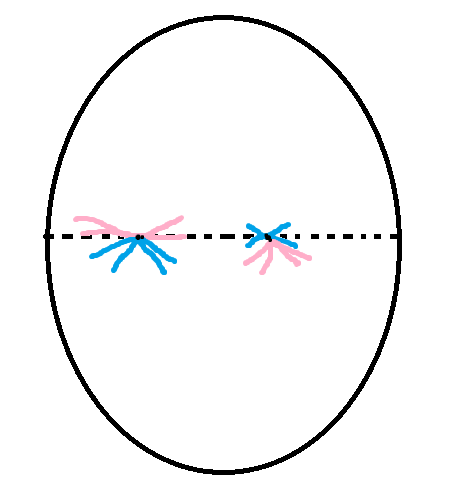 ____________________________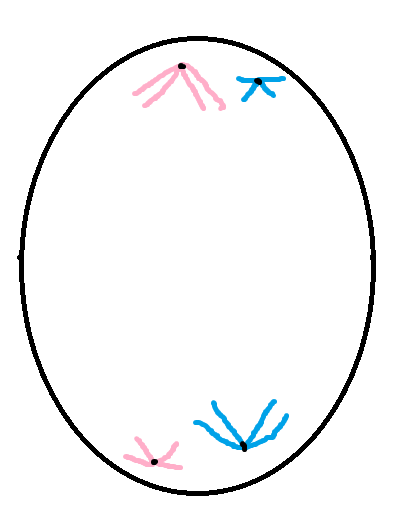 ____________________________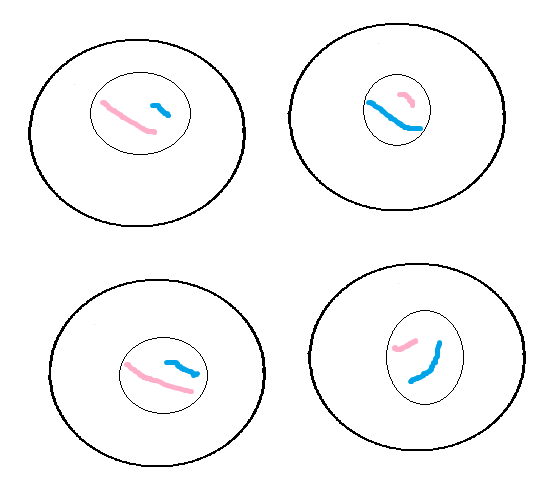 _______________________________Why do cells undergo meiosis?What are homologous chromosomes?Cellular Basis of Heredity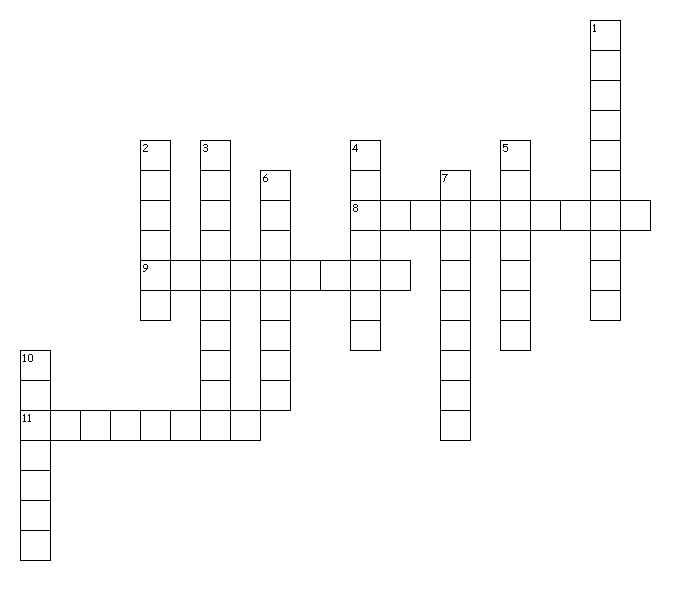 Across8. resting phase9. the cell divided into two smaller cells with half the number of chromosomes11. chromosomes shorten and thickenDown1. strands of DNA2. product of two haploid gametes combining3. matched pairs of chromosomes, one from each parent4. process of cell division in which the number of chromosomes is reduced by half5. 2 sets of DNA6. chromosome pairs are pulled apart7. chromosomes line up at the equator10. half the number of chromosomesCellular Basis of Heredity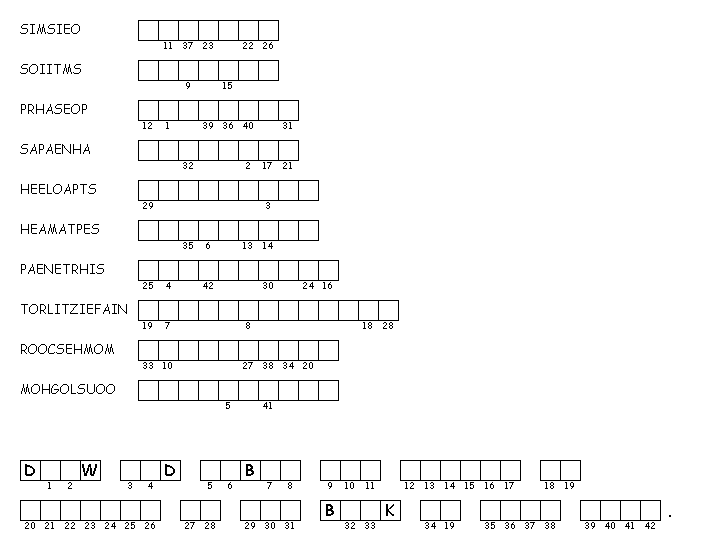 anaphaseinterphaseprophasechromosomesmeiosistelophasediploidmetaphasetetradhaploidmultiple alleleszygotehomologous chromosomesAKSFSVIHKHIEQEENPYUSIAQZSSMSYSAJRCOPSDBAGWZLAPLKOLGZOHQOCALHHODOPIOPIVWDQCPAWIETHALJELPHHRSDXOUTACOCMLTNEEYEUEMOSOMORHCTLOTMVIKAEROJRLNDIOLPIDCHWLHQJIVBGNZKKOUIUGLOUDFYXTOKPMJGJEFXWSZZZYYFTNOEMTATELOPHASEYZYQWKKCALBIKNYOEFGTQANAPHASECHROMOSOMEDIPLOIDHAPLOIDHOMOLOGOUSINTERPHASEMEIOSISMETAPHASEPROPHASETELOPHASEZYGOTE